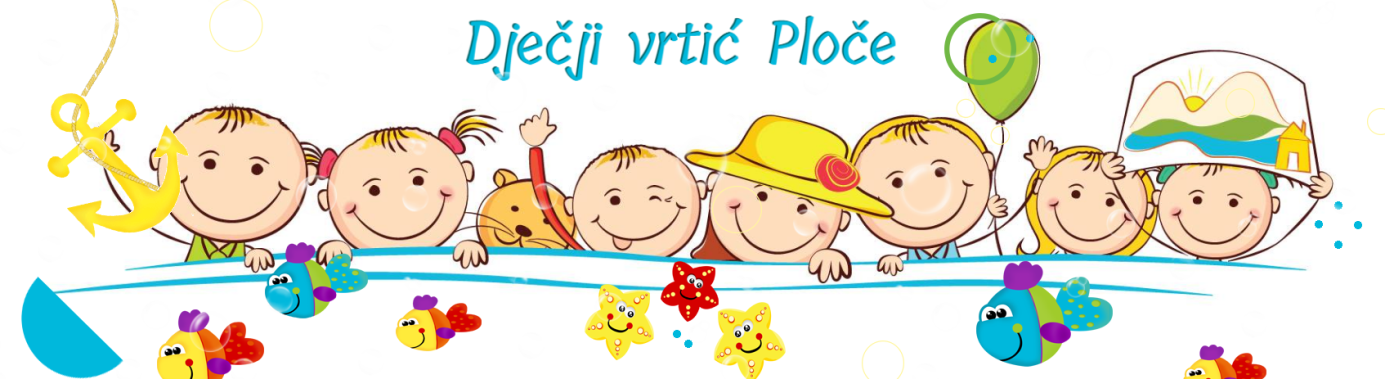 KURIKULUM DJEČJEG VRTIĆA PLOČE ZA PEDAGOŠKU 2019./2020. GODINUPloče, rujan 2019.Na temelju članka 21. Zakona o predškolskom odgoju i naobrazbi (NN 10/97., 107/07. i 94/13.) i članka  50. Statuta Dječjeg vrtića Ploče, na prijedlog Odgojiteljskog vijeća sa sjednice održane dana 18.9.2019. godine, Upravno vijeće Dječjeg vrtića Ploče na 28. redovnoj sjednici održanoj dana 25.9.2019. godine donosiKURIKULUM DJEČJEG VRTIĆA PLOČE ZA PEDAGOŠKU 2019./2020. GODINUOsnovni podaci o Dječjem vrtiću Ploče:ŽUPANIJA :     Dubrovačko – neretvanskaPREDŠKOLSKA USTANOVA :    DJEČJI  VRTIĆ  PLOČEADRESA:    Trg bana Josipa Jelačića 10,   20 340  PločeTEL./FAX:  (020) 679 - 175   -  ravnatelj TEL.          (020) 415 - 217   -  tajništvo                  (020)  415 - 212   -  stručni suradnici            e-mail:  djecji.vrtic.ploce@gmail.com  URL:   www.djecji-vrtic-ploce.hr1.UVODNacionalni kurikulum za rani i predškolski odgoj i obrazovanje je novi dokument iz područja predškolskog odgoja i obrazovanja koji polazi od sljedećih dokumenata: Programsko usmjerenje odgoja i obrazovanja djece predškolske dobi (1991.), Konvencija o pravima djeteta (2001.), Nacionalni okvirni kurikulum za predškolski odgoj i obrazovanje te opće obvezno i srednjoškolsko obrazovanje (2011.), Smjernice za strategiju obrazovanja, znanosti i tehnologije Republike Hrvatske (2012.), Priručnik za samovrednovanje ustanova ranog i predškolskog odgoja i obrazovanja (2012.) te Strategija obrazovanja, znanosti i tehnologije (2014.).Kurikulum Dječjeg vrtića Ploče usklađen je s Nacionalnim kurikulumom za rani i predškolski odgoj i obrazovanje te obuhvaća implementaciju istog u svim područnim objektima s obzirom na njihove posebnosti (specifični uvjeti rada vrtića, materijalno- prostorne mogućnosti vrtića, socijalni kontekst). U sukonstruiranju Kurikuluma uključeni su svi sudionici odgojno-obrazovnog procesa.Kurikulum Dječjeg vrtića Ploče slijedi ova obilježja Nacionalnog kurikuluma: razvojni, integrirani, humanistički konstruktivistički, sukonstruktivistički i temelji se na suvremenom shvaćanju da je dijete cjelovito biće sa svojim individualnim potrebama, interesima i mogućnostima te kao aktivni i kreativni stvaratelj znanja i socijalni subjekt.Odgojno-obrazovni rad Dječjeg vrtića Ploče bit će usmjeren k ostvarivanju specifičnih ciljeva (osiguravanje dobrobiti za dijete, poticanje cjelovitog razvoja, odgoja i učenja djece, razvoja kompetencija, ostvarivanje prava djece na jednakost šansi) utemeljenih na specifičnim polazištima (postojećim dokumentima i suvremenom shvaćanju djeteta i organizacije vrtića) i vrijednostima (znanje, identitet, humanizam i tolerancija, odgovornost, autonomija, kreativnost) te će se primjenjivati specifična načela (fleksibilnost odgojno-obrazovnog procesa, suradnja s tendencijom ka partnerstvu vrtića s roditeljima/skrbnicima i širom zajednicom, osiguranje kontinuiteta u odgoju i obrazovanju te otvorenost za kontinuirano učenje i spremnost na unapređivanje prakse). Osiguranje kvalitete dokumentiranja i vrednovanje vrtića prikazat će način na koji će seostvariti kvaliteta cjelovitog odgojno-obrazovnog procesa i provođenje programa vrtića u cilju stalnog unaprjeđivanja. Procjena i samoprocjena pojedinih segmenata odgojno- obrazovnog rada obuhvaća vrednovanje cjeline (ukupnost funkcioniranja Ustanove) te pojedinih segmenta (praćenje napredovanja djece, poštovanje prava djece, roditelja i ostalih čimbenika, inkluzija djece s posebnim potrebama, usavršavanje stručnjaka u ustanovi i izvan ustanove, osposobljavanje svih čimbenika odgojno-obrazovnog procesa za kontinuiranu samoprocjenu).2. MISIJA I VIZIJA D	JEČJEG VRTIĆA  PLOČEMISIJA VRTIĆA – Osigurati kvalitetne uvjete za rast i razvoj djece, uz pružanje podrške roditeljima kao partnerima u odgojuVIZIJA VRTIĆA – Vrtić kao otvorena kuća koja teži stalnom mijenjanju i unapređivanju u svrhu zadovoljavanja potreba djece i roditelja1.  Za  dijete:• sigurnost svakog djeteta• samopouzdanje i samopoštovanje djeteta• sposobnost razumijevanja vlastitih potreba (tjelesnih, emocionalnih, spoznajnih, socijalnih, komunikacijskih i sl.)• sposobnost razumijevanja i uvažavanja potreba drugih• uspostavljanje kvalitetnih odnosa s drugom djecom i odraslima (sudjelovanje, pregovaranje, rješavanje sukoba, razumijevanje i poštivanje različitosti među ljudima)• istraživanje i razvijanje kompetencija:- samostalnost u obavljanju aktivnosti (samostalnost djetetova djelovanja, mišljenja i odlučivanja)- usvajanje i praktična uporaba pojmova i predodžaba kojima dijete razumije i objašnjava sebe, svoje ponašanje i izbore- stjecanje i razvoj vještina učenja (povezivanja sadržaja, logičkoga mišljenja, argumentiranja, zaključivanja i rješavanja problema)- osiguravanje kvalitetne prilagodbu trenutačnom okruženju i kvalitetno osposobljavanje za izazove koji očekuju dijete (npr. polazak u školu) mogućnost prilagodbe novim, promjenjivim okolnostima• sposobnost odgovornoga ponašanja u okruženju (prirodnom i materijalnom)• življenje i učenje prava djeteta• dobrobit i radost svakog djeteta2.  Za dijete kao aktivnog građanina  zajednice:vrtiću osiguravati demokratično življenje i pluralizamomogućavati djetetu aktivno sudjelovanje i suodlučivanje o temama koje su od bitnog značaja za opću kvalitetu življenja u socijalnom okruženju uvažavati osobnost svakog djetetaomogućavati  ostvarenje prava zajamčenih Konvencijom o pravima djetetauspostavljati i održavati kvalitetne odnose s djecompoticati  djecu na sudjelovanje u donošenju odluka koje se odnose na njihov odgoj i učenjedjecu osposobljavati za demokratski dijalog s ostalim sudionicima procesaosiguravati slobodu i poticati razvoj odgovornosti svih sudionika u odgojno-obrazovnom procesudjecu osposobljavati za samoprocjenu i samodisciplinudjecu poticati na aktivno sudjelovanje u raspravama tj. slobodno iznošenje različitih stajalištaosnaživanje inicijativa djece i njihove poduzetnostidjecu poticati na osmišljavanje, iniciranje i organiziranje vlastitih aktivnosti i (su) upravljanje razvojem tih aktivnosti3.  Za roditelje:• podrška obitelji u području kvalitetne afirmativne roditeljske uloge• usklađeno međusobno partnersko djelovanje vrtića i obitelji• zadovoljstvo roditelja4.  Za prostorno, materijalno i vremensko okruženje:• organizacija prostora koji je funkcionalan, siguran, usmjeren na promoviranje susreta,komunikaciju i interakciju; omogućava distanciranje djeteta iz grupnih zbivanja i pravo na privatnost• bogata ponuda raznovrsnih, razvojno primjerenih i stalno dostupnih materijala koji potiču aktivnu konstrukciju znanja• održavanje estetike• fleksibilan dnevni ritam koji se temelji na prepoznavanju i uvažavanju djetetovih potreba• okruženje koje zrcali zaposlene i njihovu sliku o djetetu5.  Za ozračje:• model usklađenog življenja koji poštuje prava djeteta u skladu s humanim vrijednostima koje razvijaju kompetencije djeteta i sve oblike učenja• osnaživanje zaštitnih mehanizama i umanjivanje rizičnih čimbenika• prihvaćanje, njegovanje i razvijanje vrijednosti obitelji, zajednice i društva6.  Za stručni tim i odgojitelje:• osnaživanje osobnih i profesionalnih kompetencija za primjereno i funkcionalno djelovanje u odnosu sa suradnicima, djetetom i obiteljima• razvijanju što kvalitetnijeg vrtića / odgojno-obrazovnog procesa• razvijanje osobne odgovornosti za cjelovito djelovanje na dijete u svim interakcijama;• razvijanje odgovornosti u osobnom i timskom radu• razvijanje refleksivne prakse• proklamiranje humanih vrijednosti7. Za ostale zaposlenike:• razvijanje odgovornosti u osobnom i timskom radu u odnosu na radnu ulogu / poslove, na dobrobit djeteta, na cjelokupno ozračje vrtića3. O NAMADječji vrtić Ploče (u daljnjem tekstu: vrtić) je ustanova za odgoj i obrazovanje djece predškolske dobi koja provodi programe odgoja, obrazovanja, zdravstvene zaštite, prehrane i socijalne skrbi djece od navršenih 12 mjeseci života do polaska u osnovnu školu.Rani i predškolski odgoj i obrazovanje promiče planiranje i provođenje cjelovitog odgojno-obrazovnog procesa utemeljenog na vrijednostima koje bi iz perspektive povijesti, kulture, suvremenih događaja i projekcije budućnosti tražile unaprijeđivanje intelektualnih, društvenih i moralnih vrijednosti te duhovni razvoj djeteta vrijednostima kao što su: znanje, humanizam, tolerancija, identitet, odgovornost, autonomija i kreativnost.Program se provodi na temelju Zakona o predškolskom odgoju i obrazovanju (NN 10/97,107/07,94/13),  Odluke o donošenju Nacionalnog kurikuluma za rani i predškolski odgoj i obrazovanje (NN 5/15, od 16. siječnja 2015. godine,) kojom je  sadržaj Nacionalnog kurikuluma za rani i predškolski odgoj i obrazovanje njezin sastavni dio, Državnog pedagoškog standarda predškolskog odgoja i naobrazbe (NN 63/08, 90/10) te ostalih zakonskih i podzakonskih akata.Radno vrijeme vrtića (i odgojno – obrazovnih djelatnika) usklađeno je s projektom  „Dječji vrtić Ploče djeci i roditeljima“ te je prilagođeno potrebama roditelja (naših korisnika). Redoviti 10–satni produljeni program provodi se od 1. rujna do 31. kolovoza, koliko traje pedagoška godina, svaki radni dan u trajanju od 10 sati, u centralnom objektu u Pločama i područnom objektu u Pločama uz uvjet da dijete ne boravi duže od deset sati tijekom dana u dječjem vrtiću. Provodi se u radnom vremenu od 6.00 do 17.00 sati. Dužina trajanja rada vrtića - prema vrsti programa:  a) Centralnom vrtiću Ploče – Trg bana Josipa Jelačića 10, koji broji 8 odgojnih skupina:   6  skupina redovnog 10-satnog programa: od 6.00 do 17.00 sati 1 skupina redovnog 6-satnog programa: od 7.00 do 13.00 sati 1 skupina redovnog 6-satnog programa s integriranim vjerskim odgojem: od 7.00 do 13.00 sati             b)  Područnom objektu Ploče – Obala dr. Franje Tuđmana 3, koji broji:2 odgojne skupine redovnog 10-satnog programa: od 6.00 do 17.00Područnom vrtiću Komin – Ulica bana Josipa Jelačića 13, koji broji 2 odgojne skupine:1 prijepodnevna  redovna skupina 6-satnog programa: od 7.00 do 13.00 sati1 poslijepodnevna redovna skupina 6-satnog programa: od 13.00 do 19.00 satiPodručnom vrtiću Rogotin – Kolodvorska 4, koji broji:	1 redovnu odgojnu skupinu  6-satnog programa: od 7.00 do 13.00 satiPodručnom vrtiću  Staševica -  Petra Kežića 2, koji broji:1 redovnu odgojnu skupinu 6-satnog programa: od 7.00 do 13.00 sati 4. PROGRAMI4.1. Redoviti programiRedoviti programi i organizacija rada u našem vrtiću provodi se u Centralnom vrtiću u Pločama i Područnim vrtićima Komin, Rogotin i Staševica, a temelji se na razvojno-primjerenom kurikulumu usmjerenom na dijete i humanističkoj koncepciji razvoja predškolskog odgoja, što znači:• pažljivo i bogato strukturirano okruženje i poticajna materijalna sredina koja doprinosirazvoju dječjeg učenja, kreativnosti i stvaralaštvu• poznavanju zakonitosti rasta i razvoja djeteta u skladu s čime stručni djelatnici planiraju svoj rad• učenje je interaktivan proces koji uključuje djecu, odrasle, kao i čitavo društveno okruženje• poticanje partnerskog odnosa sa roditeljima kao najvišeg oblika suradnje u ostvarivanjuzajedničkog cilja – optimalnog razvoja djeteta• poticanje tolerancije prema različitostima i uvažavanje prava sve djece (poticati uključivanje i socijalizaciju djece sa teškoćama u razvoju u život i rad ustanove)• kontinuirano stručno usavršavanje kao potreba podizanja stručne kompetencije za rad istjecanje novih znanja, vještina i sposobnosti potrebnih za primjenu suvremenih oblika rada s djecom predškolske dobiBitne odrednice na unapređivanju  programa koje odgojitelji unose u organizacijska rješenja vrtića su: planiranje prostora i aktivnosti utemeljenih procjenjivanju i praćenju razvoja djetetaformiranju i dopunjavanju i poticajno oblikovanje  tzv. centara aktivnosti (kutića) kao preduvjeta slobodnog djetetovog izbora aktivnosti (npr. centar za obiteljske i dramske igre, za aktivnost građenja i konstruiranja, početnog čitanja i pisanja, likovne aktivnosti itd.).unapređivati različite oblike suradnje s roditeljima i njihovo uključivanje u odgojno-obrazovni procesživjeti i učiti prava djeteta, demokratske vrijednosti i pluralizam Ciljevi redovitih programaStvaranje uvjeta za potpun i skladan razvoj djetetove osobnosti, doprinos kvaliteti njegova odrastanja i, posredno, kvaliteti njegova obiteljskoga života te osiguravanje takvih uvjeta koji jamče razvoj svih sposobnosti svakoga djeteta i osiguravaju jednake mogućnosti svoj djeci kroz :• zadovoljavanje specifičnih komunikacijskih, razvojnih i obrazovnih potreba djeteta• osmišljavanje aktivnosti u kojima će dijete moći iskazivati svoje potencijale, stvaranje kreativnog ozračja (raznovrsni materijali za istraživanje i stvaranje), zainteresiran, ne direktivni stav odgojitelja• usvajanje vještina potrebnih za zadovoljavajuće funkcioniranje u socijalnom okruženjuNamjena programaCjeloviti razvojni programi ranog i predškolskog odgoja i obrazovanja u vrtiću provode se za djecu od navršene prve godine života  do polaska u školu.U dječjem vrtiću 10-satni (cjelodnevni program) provodi se od 6.00 – 17.00 sati, a prema ugovornim obvezama dijete u vrtiću ne smije boraviti duže od 10 sati.Redoviti 6-satni programi rada provode se od 7.00 – 13.00 sati.Odgojne skupine formirane su prema kronološkoj dobi djece:jasličke skupine: od 1. – 3. godine životavrtićke skupine: od 3. godine života  – polaska u školuNačin realizacijePrimjena suvremenih procesa učenja djece zasnovanih na najnovijim znanstvenim spoznajama. Integrirani i razvojni kurikulum u ovome vrtiću podrazumijeva paralelno odvijanje mnoštva aktivnosti djece, poticajno materijalno okruženje koje potiče dijete na igru, istraživanja stjecanje znanja, vještina i navika.Bitni aspekti rada su:stvaranje poticajnog okruženjaindividualizirani pristuppoticanje i stvaranje uvjeta za dječje aktivnostidokumentiranje procesa učenja djece i njihovih postignućarefleksije sa djecom i stručnjacimapredlaganje novih mogućnosti za igru, stvaranje, promatranje, otkrivanje, traženje i učenje novih rješenjausmjeravanje na važnost i zdravstveno-preventivni potencijal tjelesnog vježbanja od najranije dobi, u cilju poticanja cjelokupnog psihofizičkog razvoja djeteta i razvijanja zdravih navika.Tablica 1. Naziv programa, vremenik i nositeljiTijekom ljetnih mjeseci srpnja i kolovoza vrtić radi smanjenim kapacitetom zbog korištenja godišnjih odmora roditelja  i odgojitelja.Na temelju provedene ankete s roditeljima tijekom mjeseca lipnja o potrebi korištenja usluga vrtića za svoje dijete, vrtić provodi prilagođenu organizaciju rada u ljetnim mjesecima od 1.7. – 31.8., ovisno o broju prijavljene djece koja će pohađati vrtić.Odgojno-obrazovni rad odvija se u centralnom vrtiću u Pločama u 10-satnom  programu, dok područni vrtići tijekom srpnja i kolovoza ne rade u svojim prostorima.Program 10-satnog redovnog  odgojno-obrazovnog rada  verificiran je od strane Ministarstva znanosti i obrazovanja  RH  (Klasa: 601-02/18-03/00601) 5. prosinca 2018. godine.Program 10-satnog produljenog redovnog  odgojno-obrazovnog rada  verificiran je od strane Ministarstva znanosti i obrazovanja  RH  (Klasa: 601-02/19-03/00220) 20. ožujka 2019. godine.Program 6-satnog redovnog  odgojno-obrazovnog rada  verificiran je od strane Ministarstva znanosti i obrazovanja  RH  (Klasa: 601-02/18-03/00607) 24. siječnja 2019. godine.4.2. Program katoličkog vjerskog odgoja Program obogaćen katoličko vjerskim sadržajima provodi se u redovnoj skupini 6-satnog boravka s integriranim vjerskim odgojem.Ciljevi programaCilj katoličkog vjerskog odgoja je odgajati religioznu dimenziju djeteta i oplemeniti ju zajedine ljudske vrijednosti: savjest, intelekt, karakter, vjera ljubav, nada i osobnost.U redoviti program integrirani su elementi katoličkog vjerskog odgoja, gdje se indirektno,kroz igru, u djetetu potiče ljubav prema istini, dobroti, životu. Tako se na spontan i blag način, poštujući dječju prirodu, njeguje i duhovna dimenzija djeteta. Pažljivo osmišljeni poticaji i aktivnosti uče dijete ljubiti i poštovati sebe i druge, ujedno ga odgajajući za odgovornost prema cijelome svijetu. Namjena programaProgram je namijenjen djeci čiji roditelji pisanim zahtjevom na upisu u vrtić iskažu želju da dijete pohađa redovni 6-satni program s integriranim  katoličkim vjerskim odgojem.Odgojiteljica koja program provodi završila je teološko-katehetsko doškolovanje za vjerski odgoj djece predškolske dobi pri Katoličkom bogoslovnom fakultetu u Splitu i stekla  kanonski mandat.Način realizacije• situacijski, spontano i nepredviđeno kada prati potrebe i osjećaje djeteta• planski i predviđeno slijedeći liturgijsko vrijeme i blagdane .Teme vjerskog odgoja kroz godinu:• Doček i prihvaćanje djece• Stvoreni svijet i stvorenja u njemu• Došašće – radost Isusova dolaska na svijet• Isusovo djetinjstvo i život• Otkrivanje tajne života• U susret uskrslome Isusu• Majka• Život kršćanske zajednice crkve• Druge teme vjerskog sadržaja prema interesu djeceProgram je verificiran od strane Ministarstva znanosti, obrazovanja i športa RH  (Klasa: 601-02/08-03/00761) 15.listopada 2008. godine. Tablica 2. Naziv programa, vremenik i nositeljiCiljevi programaOsigurati okružje u kojem će djeca  razvijati svoje potencijale, zadovoljiti svoje aktualne interese i time steći znanja, vještine i navike koje će mu omogućiti uspješnu prilagodbu novim uvjetima života, rasta i razvoja, koje ih u školi očekuju.Namjena programaProgram je namijenjen djeci školskim obveznicima pedagoške godine 2019./2020.   Upis u program predškole provodio se istovremeno s upisom u  ostale programe rada vrtića (svibanj 2019.).Način realizacijePrimjena suvremenih procesa učenja djece zasnovanih na najnovijim znanstvenim spoznajama.Posebna se pozornost pridaje poticajnoj organizaciji socio-pedagoškog konteksta u koje treba osmisliti, ponuditi izbor različitih aktivnosti i igara.Zbog manjeg broja prijavljene djece  i manjeg broja djece u skupinama redovnog programa, u ovoj pedagoškoj godini u svim objektima vrtića djeca su integrirana u rad redovnog 10-satnog i 6-satnog programa.Tablica 3. Naziv programa, vremenik  i nositelji4.4. Program javnih potreba za djecu s teškoćama u razvojuVrtić svojim pristupom potiče uključivanje djece s lakšim i težim teškoćama u razvoju  u redovne skupine boravka.Uvjeti okruženja prilagođavaju se potrebama djece, timskim radom stručnog tima psihologinje i pedagoginje, odgojitelja i roditelja i prilagodbom satnice boravka djece u skupini.Ciljevi programa:poticanje cjelokupnog razvoja djeteta u uvjetima integracije i inkluzije djece  (stručni tim, odgojitelji, roditelji, asistenti)kroz odgojno – obrazovne sadržaje i opću informiranost djelovati na formiranje svijesti, izgradnju pozitivnih stavova i prihvaćanje djece s teškoćama u razvoju u život i rad skupineNamjena programa:Uključivanje i rad potiče integraciju i inkluziju djece s teškoćama u razvoju.Način realizacije:U rad redovnih skupina u koje su integrirana  djeca s lakšim teškoćama uključen je stručni tim vrtića i odgojitelji skupine.Roditelji djecu s uočenom teškoćama u razvoju upisuju u opservacijski program boravka u trajanju od 1-3 sata dnevno. Stručni tim vrtića u suradnji s odgojiteljicom /icama iz djetetove skupine i roditeljima djeteta analiziraju  postojeće stanje i dogovaraju  korake u daljnjoj suradnji i postupanju.U slučajevima uključivanja djece s težim teškoćama u razvoju u skupinu – inkluzije, u rad s djetetom  uključuje se pomagač u skupini djeteta (roditelj, odgojitelj, asistent sa završenom edukacijom). Prostor je struktuiran na način omogućavanja svoj djeci s teškoćama slobodan izbor aktivnosti i individualan rad s djecom.4.5. Posebni programiProgram ranog učenja engleskog jezika provodi Društvo za rano učenje stranih jezika JEZICI EKLATA  iz Splita. Društvo ima suglasnost Ministarstva znanosti, obrazovanja i športa Republike Hrvatske (Klasa: 602-01/08-01/00582), od 10. prosinca 2008. godine. Svojim sadržajima i organizacijom rada program je usklađen s programima rada vrtića. U njega se uključuju djeca starija od 4 godine. U ovoj pedagoškoj godini program će provoditi prof. engleskog jezika, nakon provedene ankete s roditeljima. Provođenje programa se planira od 1.10.2019. – 31.5.2020. godine. 4.6. Obogaćivanje odgojno-obrazovnog radaa) Program tjelesne aktivnosti za rad s djecom predškolske dobiUvažavajući koliko je tjelesna aktivnost važna za održavanje zdravlja svakog čovjeka,   odlučili smo obogatiti redovito tjelesno vježbanje s vježbanjem i učenjem elemenata različitih sportova u okviru posebnog sportskog programa.

Željeli bismo utjecati na osobna iskustva djece u predškolskom periodu, kako bi formirali znanja o važnosti kretanja, te razvili naviku i sposobnosti za korištenje osobnih motoričkih potencijala. Budući da je motorički razvoj integrativni dio razvoja u cjelini, pružajući izabrane sadržaje i poticajnu okolinu, djelovat ćemo i na druga područja razvoja djeteta

U okviru ovog programa posebnu pažnju poklanjat ćemo i prehrani djece. Djeca će biti uključena u sve etape od biranja namirnica, jelovnika, učit će o pravilnoj prehrani, sudjelovati u pripremi pojedinih namirnica do konzumiranja pripravljenih obroka.
Provođenjem športskog programa utjecat ćemo na cjelokupni razvoj djeteta, na unapređivanje i očuvanje zdravlja svakog djeteta, na podizanje razine kvalitete življenja što cijenimo da je i važan čimbenik u prevenciji različitih vrsta ovisnosti.b) Program dramsko-scenskog izraza za djecu rane i predškolske dobiCilj Programa dramsko-scenskog izraza za djecu rane i predškolske dobi je cjeloviti razvoj djeteta i odgoj za umjetnost, razvoj kreativnosti i stvaralaštva i to kroz aktivnosti i sadržaje planirane u skladu s dječjim potrebama i interesima.Scenski izraz i lutkarstvo područje je kreativnog izričaja djeteta koji je dio procesa učenja i stvaranja nastalog iz unutarnje potrebe djece da se izraze i stvaraju.Zadaće programa:Primarna je zadaća poticati optimalni cjeloviti razvoj djeteta s akcentom na kreativnom razvoju kroz:stvaranje pozitivnog odnosa prema umjetnosti, razvoj osjećaja za lijepo i plemenito, osnovnog ukusa i estetike u cjelini, taktilne, vizualne i auditivne osjetljivosti približavajući djeci vrijedna literarna, scenska i glazbena djela razvoj svih oblika komunikacije i izražavanja djece:- verbalnih i neverbalnih
- govornih (dječji rječnik, govorno stvaralaštvo i izražavanje)
- glazbenih (razvoj osjećaja za glazbu, njegovanje i sistemsko kultiviranje glasa, zajedničko i individualno muziciranje, te razvoj glazbenog pamćenja)
- likovnih (interpretacija doživljaja crtežom, slikom i dr.)
- općenito scenskog izražavanja i stvaranjac) Kraći program glazbenog vrtićaCilj ovog   programa je u obogaćivanju odgojno-obrazovnog rada s odabranim glazbenim aktivnostima te razvijanje i potpora senzibiliteta djeteta za glazbu i različite glazbene kroz igru.    
Glazba utkana u dnevne aktivnosti kao njihov integrirani dio prožima cijeli život djeteta u predškolskoj ustanovi, a u službi je najvažnijih razvojnih i odgojno-obrazovnih ciljeva dok istodobno za dijete predstavlja izvor zadovoljstva, uživanja i estetskog doživljaja. Tako glazba postaje poticaj za igru i dječje stvaralaštvo.d) Program rada informatičke radionice za djecu predškolske dobiProgram rada informatičke radionice za djecu predškolske dobi je kurikulum temeljen na ideji obrazovanja učenika u četiri specifične discipline – znanost, tehnologija, inženjerstvo i matematika -  u interdisciplinarnom i primijenjenom pristupu.Umjesto da se navedene četiri discipline uče zasebno i da budu odvojeni predmeti, STEM ih integrira u jedinstvenu paradigmu učenja  koje se temelje na stvarnim interakcijama.Nema većih prirodnih znanstvenika i inženjera od same djece. Djeca su prirodno radoznala i uče matematičke, znanstvene i inženjerske koncepte kroz igru. Osiguravajući im kvalitetno okruženje (koje ne mora biti financijski nepristupačno)   djeca mogu putem igre koristiti svoju prirodnu sklonost za istraživanje, za izgradnju i priliku za postavljanje pitanja.  Ovim programom   znanost se želi približiti i popularizirati najmlađem uzrastu kroz program kojeg krase različiti pokusi i radionice koje djeca rade samostalno kako bi do odgovora došla kritički i logički promišljajući, a sve uz mnoštvo didaktični osmišljenih igara, zabavnih aktivnosti na otvorenom i timskog rada djece.e)  Program rada za potencijalno darovitu djecu predškolske dobiDarovitost možemo definirati kao sklop osobina i sposobnosti koje djetetu omogućuju da u jednom ili više područja postiže natprosječne rezultate. Kao darovitu, odgojitelji izdvajaju djecu koja mnoge stvari rade prije, brže, uspješnije i drukčije od svojih vršnjaka te onu koja u tome imaju bolja i viša postignuća. Zato darovitim djetetom predškolske dobi smatramo ono koje, u aktivnostima kojima se bavi, dosljedno postiže značajno bolja (iznad prosječna) postignuća od svojih vršnjaka. Darovito dijete se mnogim stvarima počinje baviti prije svojih vršnjaka, čini ih uspješnije od njih, a često iskazuje i neke specifične interese (zahvaljujući kojima ovladava i većom količinom znanja i vještina) te iznimnu kreativnost. Osnovu tih iznimnih postignuća čini specifičan način intelektualnog funkcioniranja djeteta.Darovito je dijete s IQ 130 i iznad (Cvetković-Lay, Sekulić-Majurec,1998).Hoće li dijete razviti svoju darovitost i iskazati ga u nekom području svojih aktivnosti ovisi, osim o onome što je na svijet donijelo rođenjem, i o brojnim okolinskim činiteljima. Darovita djeca zahtijevaju dodatnu pažnju roditelja, odgojitelja i stručnjaka koji će djetetovu darovitost usmjeriti i razvijati u onom smjeru u kojem idu i djetetovi interesi i želje. Upravo je zbog toga potrebno tijekom predškolske dobi poticati razvoj svih postojećih potencijala, pa tako i onih područja koja bi se mogla razviti intenzivnije i značajnije od drugih i kasnije iskazati kao darovitost.Rano otkrivanje i poticanje sposobnosti darovite djece područje je koje u svijetu sve višedobiva na značaju. Mnoga znanstvena istraživanja nepobitno dokazuju da je darovitost moguće i potrebno uočiti u što ranijoj dobi kako bi se djetetu osigurao odgovarajući odgoj i obrazovanje, u skladu s njegovim mogućnostima. Takav pristup ima i preventivni značaj jer su istraživanja također pokazala da se neprimjeren odgoj i obrazovanje djece s izrazito visokim sposobnostima kasnije može rezultirati raznim oblicima njihova neprihvatljiva, pa čak i asocijalnog ponašanja (Saunders & Espeland, 1991., prema Lay, 2002.) Identifikacija darovite djece usmjerena je ka pravilnom uočavanju i utvrđivanju mogućnosti djeteta kako bi se primjereno zadovoljilo njegove posebne odgojno-obrazovne potrebe kroz posebno planirane odgojno-obrazovne postupke.Fleksibilnost, kreativnost i razvoj predškolskih programa može se smatrati plodnim tlom za primjenu suvremenih spoznaja i iskustava u radu sa svom djecom pa tako i u području rada s darovitima. Više se ne govori o njihovu odgoju i obrazovanju u klasičnom smislu, nego o poticanju razvoja sposobnosti, interesa i kreativnosti u široko postavljenim i obogaćenim programima za svu djecu. Tipovi aktivnosti koji se posebno preporučuju u radu s darovitom djecom su oni koji potiču aktivno učenje, više razine misaonih procesa i kreativno mišljenje kao npr. pokusi, edukativne igre na računalu, igre kreativnog rješavanja problema, „mozgalice“, zagonetke, pitalice i razne logičko kombinatorne igre. Projekt se pokazao iznimno prihvaćenim oblikom rada u vrtićima.Premda uspješni, programi koji integriraju darovitu djecu u redovne skupine pokazuju senedostatnima za intelektualno darovitu djecu koja od svojih vršnjaka u razvoju odskaču za nekoliko mentalnih godina. Njima je nužno osigurati poseban program (Cvetković Lay, 2002).Program rada za potencijalno darovitu djecu predškolske dobi, Program tjelesne aktivnosti za rad s djecom predškolske dobi, Program dramsko-scenskog izraza za djecu rane i predškolske dobi, Kraći program glazbenog vrtića, Program rada informatičke radionice za djecu predškolske dobi i Program  integracije i inkluzije djece s teškoćama u razvoju u redovne skupine u Dječjem vrtiću Ploče poslani su na verifikaciju u MZO te se čeka povratna informacija.5. NAČELA DJEČJEG VRTIĆA PLOČE KOJIMA SE VODIMO U REALIZACIJI ODGOJNO-OBRAZOVNOG RADA5.1 Fleksibilnost odgojno-obrazovnog procesaU svim objektima Dječjeg vrtića Ploče uspostavljena je fleksibilna organizacija na mikro i makro razini koja se kontinuirano unapređuje s obzirom na zadovoljavanje potreba i prava djece, roditelja, kulturne i društvene sredine. Odnosi se na:- adaptaciju djece u svim odgojnim skupinama, a pogotovo u jasličkim skupinama. Roditeljski sastanci organizirat će se krajem kolovoza i početkom rujna 2019. godine na kojima se roditelje upoznaje sa specifičnostima perioda prilagodbe, kako bi se olakšalo međusobno odvajanje. Roditelje se informira o procesu adaptacije djeteta, organizira se nazočnost roditelja u odgojnoj skupini te im se naglašava važnost fleksibilnosti u organizaciji prostora i vremena, mogućnost izbora igre i materijala za igranje i sigurno okruženje. Na kraju perioda adaptacije timskim radom odgojitelja i stručnih suradnika valorizira se razdoblje adaptacije prema primjerenom protokolu;- fleksibilno vrijeme odlaska/dolaska djece u vrtić prema potrebama djece i roditelja;- radno vrijeme odgojitelja prilagođava se potrebama djece u cilju dužeg zajedničkograda odgojitelja što se pozitivno odražava na kvalitetu rada, a u inkluzivnim odgojnimskupinama nastojimo osigurati trećeg odgojitelja;- dnevni odmor djece - organizira se prema potrebama djece na razini odgojne skupineu suradnji s djecom i roditeljima poštujući individualnu potrebu djeteta za (ne) spavanjem. U periodu spavanja za dio djece koje nemaju potrebu za dnevnim odmorom organiziraju se tihe aktivnosti;- prehrana po principima samoposluživanja provodi se u svim odgojnim skupinama, poštujući individualne mogućnosti i potrebe djeteta, potičući djetetovu samostalnost i samopouzdanje;- prilagodba jelovnika za djecu s posebnim prehrambenim potrebama s obzirom na zdravstvenu teškoću i specifičnost hranjenja.5.2. Mješovite skupineOdgojne skupine se formiraju poštujući norme Državnog pedagoškog standarda te su pretežno mješovite; jasličke obuhvaćaju djecu u dobi od jedne do tri godine, a vrtićke djecu od tri do sedam godina. Stvaranjem mješovitih skupina nastoji se stvoriti prirodno socijalno okruženje gdje dijete ima priliku doživljavati sebe u odnosima s djecom različite kronološke i mentalne dobi. Na taj način djeca različite dobi izmjenjuju svoja iskustva, mlađi uče od starijih, a stariji poučavaju svoje mlađe prijatelje i tako potvrđuju svoju kompetenciju.5.3. Diferencirani i obogaćeni sadržajOdgojno-obrazovni rad sadržajno je obogaćen i raščlanjen kako bi se poštovaleindividualne potrebe, mogućnosti, interesi, različitih strategija učenja i ritam usvajanjasadržaja. Obogaćeni sadržaj je najvidljiviji u projektnom obliku rada s djecom koji je jedan od najzastupljenijih oblika rada u našoj Ustanovi.5.4. Inkluzija djece s teškoćama u razvojuNaša Ustanova usmjerila se ka trajnom poštivanju načela različitosti što podrazumijeva uključivanje djece s posebnim potrebama i s teškoćama u razvoju. Uključeni su u redoviti program s ciljem socijalizacije u ozračju usmjerenosti na djetetove potrebe, interese, vještine i mogućnosti a ne na njihove teškoće. Inkluzija se provodi putem dva modela: jedan je treći odgojitelj, a drugi model je prepoznavanje uloge odgojitelja i odgojitelja-pripravnika. To podrazumijeva kontinuirano stručno usavršavanje odgojitelja, suradnju sa stručnim suradnicima, roditeljima djece kao i suradnju s drugim javnim ustanovama i nadležnim tijelima. Uključivanjem djece s teškoćama u razvoju u redovne programe ranog i predškolskog odgoja i obrazovanja roditelji se osjećaju prihvaćenije znajući da im dijete ima jednake uvjete za rast i razvoj kao i ostala djeca (pravo na jednakost šansi i uživanje jednakih prava za sve). Dobrobiti procesa inkluzije za djecu bez teškoća u razvoju su bolje razumijevanje teškoća u razvoju, senzibilitet za potrebe drugih, razvoj empatije, pomaganje, uvažavanje različitosti te razvoj tolerancije.5.5. Poticajno prostorno- materijalno okruženjeU našoj Ustanovi posebna pozornost je usmjerena na organizaciju i stvaranje kvalitetnog prostorno- materijalnog okruženja kroz koje djeca aktivno uče, istražujući i čineći. Svi prostori (hodnici, garderobe, sobe dnevnog boravka, vanjsko igralište) su međusobno povezani i otvoreni kako bi se djeci omogućilo slobodno kretanje i osjećaj sigurnosti. Osiguravanjem protočnosti djece i nesmetanim kretanjem prostorom smanjuje se mogućnost za konflikte i narušavanje aktivnosti drugih. Sobe dnevnog boravka optimalno su prostrane i prozračne, te su opremljene bogatim didaktičkim materijalima koji je djeci pristupačan (nadohvat ruke i u razini očiju) i raspoređen u raznovrsnim centrima aktivnosti.Najčešći centri su: centri likovnog izražavanja i stvaranja, obiteljsko-dramski centar, centar građenja i prostornog oblikovanja, centar početnog čitanja i pisanja, stolno-manipulativni centar i centar za istraživanje. Centri se mijenjaju kroz godinu s obzirom na potrebe i interese djece.5.6. Socijalno prostorno okruženjeBogato prostorno-materijalno okruženje važan je preduvjet za uspostavljanje kvalitetne interakcije svakog djeteta s drugom djecom i odraslima. Ono omogućuje grupiranje djece u dijade i trijade i/ili manje skupine omogućuje lakšu i kvalitetniju komunikaciju među djecom, mogućnost pregovaranja, rješavanja sukoba, prihvaćanje i razumijevanje različitosti.Isto tako, kvalitetno strukturirano bogato materijalno okruženje potiče djecu na otkrivanje i rješavanje problema te im omogućuje postavljanje hipoteza, istraživanje, eksperimentiranje i konstruiranje znanja i razumijevanja.5.7. Suradnja s tendencijom ka partnerstvu vrtića s roditeljima/skrbnicimai širom zajednicomSuradnja i profesionalno partnerstvo među odgojiteljima kroz koju se zajedno promišlja, realizira i evaluira odgojno-obrazovni proces stvaraju se preduvjeti za afirmativnu ulogu roditelja. Na taj način roditelji/skrbnici postaju ravnopravni partneri u odgoju i obrazovanju djece. Kroz zajedništvo odgojitelja i roditelja/skrbnika omogućuje se razmjena različitih viđenja i razumijevanja djeteta koja proizlazi iz razlike obiteljskog i vrtićkog konteksta u kojem dijete odrasta.6. STRUČNO USAVRŠAVANJE ODGOJNIH DJELATNIKAPermanentno stručno usavršavanje čini okosnicu kvalitativnih napora u smislu obogaćivanja i osuvremenjivanja odgojno – obrazovne djelatnosti. Osnovne zadaće na ovom području su: - planiranje i programiranje odgojno-obrazovnog procesa u skladu sa suvremenim koncepcijama i pristupima te periodično praćenje istih - promišljanje, planiranje te provedba stručno – znanstvenih istraživanja prema metodologiji pedagoških istraživanja - realizacija tema prema planu i programu rada odgojiteljskog vijeća - praćenje stručne literature - sudjelovanje na stručnim skupovima, seminarima, savjetovanjimaTablica 4. Program stručnog usavršavanja djelatnika7. OSIGURAVANJE KVALITETEVrednovanje unutar ustanove vršiti ćemo od strane ravnatelja, odgajatelja i stručne službe na osnovu timskog planiranja, manjih radnih grupa, uvažavajući materijale koji su nastali u neposrednom radu s djecom (video zapisi, fotografije, mape, skale procjene,  ankete).  Odgajateljice će voditi propisanu pedagošku dokumentaciju koja je ujedno materijal za vrednovanje. Na kraju godine, svi odgojno-obrazovni djelatnici pišu izvještaj o radu.Osiguranje kvaliteta odgojno-obrazovne ustanove nije nepromjenjivo, statično pitanje sa samo jednim točnim odgovorom.  Kvaliteta s u odgojno-obrazovnoj ustanovi temelji na živoj razmjeni znanja i iskustva svih sudionika odgojno-obrazovnog procesa.8. LITERATURA1. Andrilović, Čudina-Obradović, M. (1994): Osnove opće i razvojne psihologije, psihologijaodgoja i obrazovanja, Zagreb, Školska knjiga. 2. Bašić, Koller-Trbović, Žižak (1993): Integralna metoda, Zagreb, Alinea.3. Cvetković Lay, J. (2008): Darovito je, što ću s njim?, Zagreb, Alinea.4. Deklaracija o pravima djeteta; Ljudska prava – osnovni međunarodni dokumenti,Školska knjiga, Zagreb,1990.5. Juul, J.(1996): Vaše kompetentno dijete, Educa, Zagreb. 6. Konvencija o pravima djeteta; Državni zavod za zaštitu obitelji, materinstva i mladeži,Zagreb, 2001.7. Maleš, D. , Milanović, M., Stričević, I.(2003): Živjeti i učiti prava, Odgoj za ljudska prava u sustavu predškolskog odgoja, Filozofski fakultet, Istraživačko-obrazovni centar za ljudska prava i demokratsko građanstvo, Zagreb. 8. Markočić M. i suradnici(2003): Program predškole; zakonske i stručne pretpostavkeorganizacije i provedbe programa; radna mapa; Zavod za unapređivanje školstva,Zagreb. 9. Nacionalni kurikulum za rani i predškolski odgoj i obrazovanje, Zagreb, 2014.10. Nacionalni program odgoja i obrazovanja za ljudska prava (1999.) Zagreb: VladaRepublike Hrvatske11. Obavijest o provedbi obaveznog programa predškole s djecom u godini dana priješkole u pedagoškoj godini 2014./2015., Ministarstvo znanosti, obrazovanja i sporta,Klasa:601-02/14-03/00324, URBROJ:533-25-14-001, OD 5. RUJNA 2014.12. Pravilnik o sadržaju i trajanju programa predškole, (NN 107/2014.)13. Pravilnik o posebnim uvjetima i mjerilima ostvarivanja programa predškolskogodgoja( NN, 133/97)14. Pravilnik o obrascima i sadržaju pedagoške dokumentacije i evidencije o djeci udječjem vrtiću (NN, 83/01)15. Program zdravstvene zaštite djece i higijene i pravilne prehrane djece u dječjimvrtićima (NN, 105/02, 55/06 i 121/07)16. Pravilnik o načinu i uvjetima polaganja stručnog ispita odgojitelja i stručnih suradnikau dječjem vrtiću (NN, 133/97 i 4/98)17. Pravilnik o načinu i uvjetima napredovanja u struci i promicanju u položajna zvanjaodgojitelja i stručnih suradnika u dječjim vrtićima (NN, 133/97)18. Pravilnik o vrsti stručne spreme stručnih djelatnika te vrsti i stupnju stručne spremeostalih djelatnika u dječjem vrtiću (NN, 133/97)19. Pravilnik o obrascima zdravstvene dokumentacije djece predškolske dobi i evidencijeu dječjem vrtiću (NN, 114/02)20. Prehrambeni standardi za planiranje prehrane djece u dječjem vrtiću – jelovnici inormativi (Zagreb, Laserplus, 2007.)21. Prijedlog koncepcije razvoja predškolskog odgoja (Glasnik Ministarstva prosvjete ikulture RH, broj 7/8 1991.)22. Programsko usmjerenje odgoja i obrazovanja predškolske djece (Glasnik Ministarstvaprosvjete i kulture RH, broj 7/8 1991.)23. Slunjski, E. (2001): Integrirani predškolski kurikulum – rad djece na projektima, Maliprofesor, Zagreb.24. Slunjski, E. (2006): Stvaranje predškolskog kurikuluma u vrtiću – organizaciji koja uči,Mali profesor, Zagreb.25. Zakon o predškolskom odgoju i obrazovanju (NN broj 10/97., 107/07., 94/13.)26. Zakon o radu (NN, 149/09)27. Zakon o ustanovama (NN, 76/93).Ravnateljica Dječjeg vrtića Ploče:                           Predsjednica UV Dječjeg vrtića Ploče:  Ljiljana Bogunović                                                                                 Ivana Miličević KLASA: 601-02/19-05/01 URBROJ: 2165-08-05-19-1866  Ploče, 25.9.2019. godineSKUPINARADNOVRIJEMEPOČETAK I ZAVRŠETAK RADANOSITELJI PROGRAMARADNO MJESTOSTRUČNA SPREMA  JASLICE 1-djeca u 2. i 3. godini života  „PAČIĆI“6.00-17.001.9.2019.-30.6.2020.Željana RadonićKatarina JovicaodgojiteljodgojiteljVŠSVŠS  JASLICE 2-djeca u 2. i 3. godini života  „ZEČIĆI“6.00-17.001.9.2019.-30.6.2020.Andrea StanićSanda ZekajodgojiteljodgojiteljVSSVSS  JASLICE 3-djeca u 2. i 3. godini života  „JEŽIĆI“6.00-17.001.9.2019.-30.6.2020.   Vilma Grgurinović Katica ĆulumodgojiteljodgojiteljVŠSVŠS VRTIĆKA SKUPINA 1-djeca   4. godini života   «LEPTIRIĆI»6.00-17.001.9.2019.-30.6.2020.Danijela BjelišTanja MatuškoodgojiteljodgojiteljVŠSVSSVRTIĆKA 2 – djeca u 4. i 5. godini života „RIBICE“6.00-17.001.9.2019.– 30.6.2020.Anita DominikovićSanja Krželj odgojitelj,odgojiteljVŠSVŠSVRTIĆKA 3 – djeca u   5.-oj godini života „ZVJEZDICE“6.00-17.001.9.2019.– 30.6.2020.Amra KatićMonika Družianićodgojitelj,odgojiteljVŠSVŠSVRTIĆKA 4 - djeca u 5-oj i 6-oj  godini života  „PČELICE“6.00-17.001.9.2019.– 30.6.2020.Nada CvitanovićDanijela Rončevićodgojitelj,odgojiteljVŠSVŠSVRTIĆKA 5 – djeca u 6. i 7. godini života «BUBAMARE»6.00-17.001.9.2019.-30.6.2020.Snježana MerdžanZagorka Radonić BurićodgojiteljodgojiteljVSSVŠSVRTIĆKA 6 S INTEGRIRANIM VJERSKIM PROGRAMOM - djeca od 3. godine do polaska u školu„MALI ANĐELI“7.00-13.001.9.2019.-30.6.2020.Zdenka ŽderićodgojiteljVŠSVRTIĆKA 7 – djeca od  3 godine do polaska u školu«ŠKOLJKICE»7.00-13.001.9.2019.-30.6.2020.Anastazija MusulinodgojiteljVŠSPO KOMINVRTIĆKA 1 – djeca od 3 godine do polaska u školu «LAĐARI»7.00-13.001.9.2019.-30.6.2020.Maja MedakodgojiteljVŠSPO KOMINVRTIĆKA 2 – djeca od 3 godine do polaska u školu «GUSARI»13.00-19.001.9.2019.-30.6.2020.Manuela BatinovićodgojiteljVŠSPO STAŠEVICAVRTIĆKA 1- djeca od 3 godine do polaska u školu „DUKATIĆI“7.00-13.001.9.2019.-30.6.2020.Seka GnječodgojiteljVŠSPO  ROGOTINVRTIĆKA 1- djeca od 3 godine do polaska u školu „VESELI VLAKIĆ“7.00-13.001.9.2019.-30.6.2020.Angela GlamuzinaodgojiteljVŠSSKUPINARADNOVRIJEMEPOČETAK I ZAVRŠETAK RADANOSITELJI PROGRAMASTRUČNA SPREMABROJ DJECE U PROGRAMUSUGLASNOST NA PROGRAMMJEŠOVITA„MALI ANĐELI“7.00- 13.001.9.2019.– 30.6.2020.Zdenka ŽderićVŠS21Suglasnost: MZOS  601-02/08-03/00761) 15.listopada 2008. 4.3. Program predškole      Provodi se prema Programu predškole od cca 250 sati godišnje  u DV Ploče. Suglasnost na     ustroj i provedbu obveznog Programa predškole u organizaciji Dječjeg vrtića «Ploče» u        Pločama dalo je MZOS, KLASA:601-02/14-03/00802, URBROJ:533-25-15-0004, od 16.         veljače 2015. godine. 4.3. Program predškole      Provodi se prema Programu predškole od cca 250 sati godišnje  u DV Ploče. Suglasnost na     ustroj i provedbu obveznog Programa predškole u organizaciji Dječjeg vrtića «Ploče» u        Pločama dalo je MZOS, KLASA:601-02/14-03/00802, URBROJ:533-25-15-0004, od 16.         veljače 2015. godine. 4.3. Program predškole      Provodi se prema Programu predškole od cca 250 sati godišnje  u DV Ploče. Suglasnost na     ustroj i provedbu obveznog Programa predškole u organizaciji Dječjeg vrtića «Ploče» u        Pločama dalo je MZOS, KLASA:601-02/14-03/00802, URBROJ:533-25-15-0004, od 16.         veljače 2015. godine. 4.3. Program predškole      Provodi se prema Programu predškole od cca 250 sati godišnje  u DV Ploče. Suglasnost na     ustroj i provedbu obveznog Programa predškole u organizaciji Dječjeg vrtića «Ploče» u        Pločama dalo je MZOS, KLASA:601-02/14-03/00802, URBROJ:533-25-15-0004, od 16.         veljače 2015. godine. 4.3. Program predškole      Provodi se prema Programu predškole od cca 250 sati godišnje  u DV Ploče. Suglasnost na     ustroj i provedbu obveznog Programa predškole u organizaciji Dječjeg vrtića «Ploče» u        Pločama dalo je MZOS, KLASA:601-02/14-03/00802, URBROJ:533-25-15-0004, od 16.         veljače 2015. godine. 4.3. Program predškole      Provodi se prema Programu predškole od cca 250 sati godišnje  u DV Ploče. Suglasnost na     ustroj i provedbu obveznog Programa predškole u organizaciji Dječjeg vrtića «Ploče» u        Pločama dalo je MZOS, KLASA:601-02/14-03/00802, URBROJ:533-25-15-0004, od 16.         veljače 2015. godine. 4.3. Program predškole      Provodi se prema Programu predškole od cca 250 sati godišnje  u DV Ploče. Suglasnost na     ustroj i provedbu obveznog Programa predškole u organizaciji Dječjeg vrtića «Ploče» u        Pločama dalo je MZOS, KLASA:601-02/14-03/00802, URBROJ:533-25-15-0004, od 16.         veljače 2015. godine.SKUPINARADNOVRIJEMEPOČETAK I ZAVRŠETAK RADANOSITELJI PROGRAMASTRUČNA SPREMA BROJ DJECE U PROGRAMUVRTIĆKA 6 – «MALI ANĐELI» -CENTRALNI9.00-12.00 – 3 puta tjedno1.10.2019. –31.5.2020.Zdenka ŽderićVŠS2VRTIĆKA 7 – «ŠKOLJKICE» - CENTRALNI9.00-12.00 – 3 puta tjedno1.10.2019. –31.5.2020.Anastazija MusulinVSS2MJEŠOVITA«DUKATIĆI»-PO STAŠEVICA9.00-12.00- 3 puta tjedno1.10.2019. –31.5.2020.Seka GnječVŠS1REDNI BROJTEMA USAVRŠAVANJAMJESTO ODRŽAVANJAORGANIZACIJAVRIJEME ODRŽAVANJAVODITELJ/PREDAVAČ STRUČNOG USAVRŠAVANJASUDIONICI1.„Poticanje socijalne kompetencije kod djece s razvojnim odstupanjima“ ERF, Zagreb2.,3. i 4.9. 2019. Ivšac Pavliša, J:, Šimleša, S. idr. Psihologinja Edita Mucić Šutić   2.  „Ekspresivne art terapije u edukaciji i rehabilitaciji“ERF, Zagreb18.-19.10. 2019. Martinec, R. i Miholić, D.PedagoginjaOlivera Medak 3. „Ekspresivne art terapije u edukaciji i rehabilitaciji“ERF, Zagreb25.-26.10. 2019. Martinec, R. i Miholić, D.PedagoginjaOlivera Medak 4.„Dani Leona Lojka – stručni skup iz realitetne terapije“Institut za realitetnu terapiju, Bled25.-26.10. 2019.Psihologinja Edita Mucić Šutić   5.„Nadzirano četkanje zubima u vrtićima i školama“HZJZ i AZOO, Zagreb24.10.2019.Jurić, H. i dr.Zdravstvena voditeljica Magdalena Despetović 6. 25. Dani predškolskog odg. SD županije "Mirisi djetinjstva"Dv Cvit Mediterana, Split21.-22.studeni, 2019. Visković, I., i dr.Odgojitelji,psihologinja,pedagoginja7. „Bender – vizualno-motorički geštalt test II“Naklada Slap Zagreb Tijekom godine Dr.sc.Žakić Milas, D.,  PsihologinjaEdita Mucić Šutić8.Odgoj u vjeriSplitTravanj, 2020.Zdenka Žderić, Sanja Krželj odgojiteljice 9.Seminari iz Kataloga AZOO-a  Tijekom godineRavnateljica, pedagoginja,psihologinja, odgojitelji